	`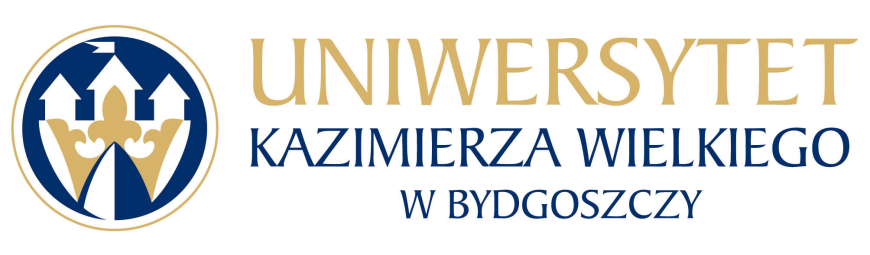 Uniwersytet Kazimierza Wielkiego w BydgoszczyAdres: 85-064 Bydgoszcz,ul. Chodkiewicza 30ZAPYTANIE OFERTOWE NR UKW/DZP-282-ZO-B-42/2017Nr sprawy: UKW/DZP-ZO-282-B-42/2017	Uniwersytet Kazimierza Wielkiego w Bydgoszczy ul. Chodkiewicza 30, 85-064 Bydgoszcz występuje, na podstawie art. 4 d ust. 1 pkt. 1 ustawy Prawo zamówień Publicznych (t.j. Dz. U. z 2017 r. poz. 1523 ) z Zapytaniem Ofertowym na realizację zamówienia:Tytuł zamówienia: Usługa przygotowania bibliotek genomowych oraz sekwencjonowanie DNA następnej generacji z wykorzystaniem techniki ddRAD (ang. double-digest Restriction site associated DNA) z prób pochodzących z jesionu wyniosłego (Fraxinus excelsior L.). Rodzaj zamówienia: UsługaOpis przedmiotu zamówienia:	Szczegóły techniczne dotyczące zamówienia:przygotowanie bibliotek dd-RAD przy wykorzystaniu zoptymalizowanej kombinacji enzymów restrykcyjnych;sekwencjonowanie następnej generacji (NGS) w trybie sparowanych końców (ang. pair-end) 125 pz za pomocą urządzenia Illumina HiSeq2500 lub analogicznego;usługa dla  300 prób DNA uzyskanych z jesionu wyniosłego (Fraxinus excelsior L.);ekstrakcja danych do dalszych analiz;wsparcie naukowe.Termin wykonania zamówienia: do dnia 30 listopada 2017 r.Opis sposobu obliczania ceny:4.1Cena oferty powinna obejmować wszystkie koszty realizacji przedmiotu zamówienia, jakie poniesie Wykonawca z tytułu należytej oraz zgodnej z obowiązującymi przepisami realizacji przedmiotu zamówienia.4.2. Cena powinna więc zawierać wszystkie koszty, takie jak: (np.  inne opłaty i podatki) oraz powinna uwzględniać także ewentualne upusty i rabaty zastosowane przez Wykonawcę.4.3. 	Cena oferty powinna być wyrażona w złotych polskich (PLN) z dokładnością do dwóch miejsc po przecinku. 4.4	Jeżeli złożona zostanie oferta, której wybór prowadzić będzie do powstania obowiązku podatkowego Zamawiającego zgodnie z przepisami o podatku od towarów i usług w zakresie dotyczącym •	wewnątrzwspólnotowego nabycia towarów, •	importu usług lub towarów,•	mechanizmu odwróconego obciążenia podatkiem VAT, Zamawiający w celu oceny takiej oferty doliczy do przedstawionej w niej ceny podatek od towarów i usług, który miałby obowiązek wpłacić zgodnie z obowiązującymi przepisami.4.5. Wykonawca, składając ofertę, informuje Zamawiającego, czy wybór oferty będzie prowadzić do powstania u Zamawiającego obowiązku podatkowego, wskazując nazwę (rodzaj) towaru lub usługi, których dostawa lub świadczenie będzie prowadzić do jego powstania, oraz wskazując ich wartość bez kwoty podatku, tym celu należy złożyć wypełnione Oświadczenie stanowiące Załącznik nr 4.5. Kryteria wyboru oferty:5.1. Zamawiający oceni i porówna jedynie te oferty, które:a) zostaną złożone przez Wykonawców nie wykluczonych przez Zamawiającego z niniejszego postępowania;b)nie zostaną odrzucone przez Zamawiającego.5.2. Oferty zostaną ocenione przez Zamawiającego w oparciu o następujące kryteria i ich znaczenie:Cena ofertowa brutto za wykonanie przedmiotu zamówienia. Znaczenie kryterium (waga) - 100%Cena to wartość wyrażona w jednostkach pieniężnych uwzględniająca podatek VAT oraz podatek akcyzowy jeżeli na podstawie odrębnych przepisów sprzedaż podlega obciążeniu podatkiem VAT oraz podatkiem akcyzowym.Oferta z najniższą ceną otrzyma 100 pkt., inne proporcjonalnie mniej według wzoru:                                                najniższa cena bruttoOcena punktowa (C) = ------------------------------------------- x 100 pkt. x 100 %                                          cena brutto badanej oferty6. Sposób przygotowania oferty:Każdy Wykonawca może złożyć tylko jedną ofertę. Oferta musi być podpisana przez osoby upoważnione do reprezentowania Wykonawcy (Wykonawców wspólnie ubiegających się o udzielenie zamówienia)Oferta musi być sporządzona w 1 egzemplarzu, w języku polskim, mieć formę pisemną. W przypadku gdy ofertę podpisuje pełnomocnik, do oferty należy dołączyć ORYGINAŁ lub kopię poświadczoną notarialnie pełnomocnictwa udzielonego osobie podpisującej ofertę przez osobę prawnie upoważnioną do reprezentowania Wykonawcy.Oferta musi być podpisana w sposób umożliwiający identyfikację osoby podpisującej, podpis lub podpisy muszą być czytelne lub opatrzone pieczęciami imiennymi.Integralną część oferty stanowią Załączniki do Zapytania Ofertowego.7. Miejsce i termin składania oferty:Ofertę należy złożyć w siedzibie Zamawiającego, tj. Uniwersytet Kazimierza Wielkiego, ul. Chodkiewicza 30, 85-064 Bydgoszcz, Kancelaria Główna pokój nr 108, w nieprzekraczalnym terminie: Jako termin złożenia oferty będzie przyjęta data i godzina dostarczenia jej pod wskazany wyżej adres.Ofertę należy złożyć lub przesłać w nieprzezroczystej, zabezpieczonej przed otwarciem kopercie (paczce). Kopertę (paczkę) należy opisać następująco:Nazwa i adres Wykonawcy: ………………………………………………………………..Nazwa i adres Zamawiającego: Uniwersytet Kazimierza Wielkiego w Bydgoszczyul. Chodkiewicza 30, 85-064 Bydgoszcz,Tytuł zamówienia: Usługa przygotowania bibliotek genomowych oraz sekwencjonowanie DNA następnej generacji z wykorzystaniem techniki ddRAD (ang. double-digest Restriction site associated DNA) z prób pochodzących z jesionu wyniosłego (Fraxinus excelsior L.). nr sprawy: UKW/DZP-282-ZO-B- 42/2017, nie otwierać przed dniem: 16. 10. 2017 r., godz. 11:008. Warunki stawiane wykonawcom ubiegającym się o zamówieniem oraz opis sposobu dokonania oceny spełnienia warunków8.1. O udzielenie zamówienia mogą ubiegać się wykonawcy, którzy spełniają warunki udziału w postępowaniu w zakresie:1) kompetencji lub uprawnień do prowadzenia określonej działalności zawodowej, o ile wynika to z odrębnych przepisów;2) sytuacji ekonomicznej lub finansowej;3) zdolności technicznej lub zawodowej.W zakresie zdolności technicznej lub zawodowej Wykonawca musi spełnić następujący warunek:Doświadczenie zawodowe:Warunek Zamawiający uzna za spełniony jeżeli Wykonawca zrealizował - w okresie ostatnich trzech lat przed upływem terminu składania ofert, a jeżeli okres prowadzenia działalności jest krótszy – w tym okresie, co najmniej jedną usługę, której przedmiotem zamówienia była usługa sekwencjonowania o  podobnym charakterze o wartości minimum 70.000,00 zł brutto z załączeniem dowodów, że była wykonana należycie. Wzór wykazu stanowi załącznik nr 2 - „Doświadczenie zawodowe”.9. OŚWIADCZENIA I DOKUMENTY WYMAGANE DLA POTWIERDZENIA SPEŁNIANIA PRZEZ WYKONAWCÓW WARUNKÓW UDZIAŁU W POSTĘPOWANIU:      1)Aktualny odpis z właściwego rejestru lub z centralnej ewidencji i informacji o działalności gospodarczej, w przypadku:podmiotów posiadających osobowość prawną jak i spółek prawa handlowego nieposiadających osobowości prawnej – wyciąg z Krajowego Rejestru Sądowego,osób fizycznych wykonujących działalność gospodarczą - zaświadczenie o wpisie do rejestru CEIDG (Centralna Ewidencja i Informacja o Działalności Gospodarczej),działalności prowadzonej w formie spółki cywilnej – umowa spółki cywilnej oraz zaświadczenie o wpisie do ewidencji działalności gospodarczej każdego ze wspólników.Jeżeli w kraju, w którym wykonawca ma siedzibę lub miejsce zamieszkania lub miejsce zamieszkania ma osoba, której dokument dotyczy, nie wydaje się dokumentów, o których mowa w ust. 9 pkt. 1), zastępuje się je dokumentem zawierającym odpowiednio oświadczenie wykonawcy, ze wskazaniem osoby albo osób uprawnionych do jego reprezentacji, lub oświadczenie osoby, której dokument miał dotyczyć, złożone przed notariuszem lub przed organem sądowym, administracyjnym albo organem samorządu zawodowego lub gospodarczego właściwym ze względu na siedzibę lub miejsce zamieszkania wykonawcy lub miejsce zamieszkania tej osoby.  Dokumenty, o których mowa powyżej,  powinny być wystawione nie wcześniej niż 6 miesięcy przed upływem terminu składania ofert. pełnomocnictwo do podpisania ofert (oryginał lub kopia potwierdzona za zgodność z oryginałem przez notariusza), względnie do podpisania innych dokumentów składanych wraz z ofertą, o ile prawo do ich podpisania nie wynika z innych dokumentów złożonych wraz z ofertą.Formularz ofertowy – Załącznik nr 1;Oświadczenie o spełnianiu warunków udziału w postępowaniu– Załącznik nr 2;„Doświadczenie zawodowe” – Załącznik nr 3.Oświadczenie o powstaniu obowiązku podatkowego po stronie Zamawiającego – Załącznik nr 4.10. Zamawiający zastrzega sobie prawo wyboru oferty o cenie wyższej, przy czym w takim wypadku uzasadni dokonanie wyboru. 11. Zamawiający zastrzega sobie prawo odwołania ogłoszenia o zamówieniu w przypadku zaistnienia uzasadnionych przyczyn, jak również prawo unieważnienia ogłoszenia o zamówieniu bez podania przyczyny.12. W sprawie zamówienia należy kontaktować się z przedstawicielem Zamawiającego:w sprawach merytorycznych – Bartosz Ulaszewski, tel. tel. 52/ 37 – 67 - 918
ulaszewski@ukw.edu.pl.  w sprawach formalno-prawnych – Luiza Łączka-Wojtecka , 52 34 19 135, luiza.wojtecka@ukw.edu.pl. Załącznik nr 1FORMULARZ OFERTOWYDO ZAPYTANIA OFERTOWEGO UKW/DZP-282-ZO-B-42/2017Dane dotyczące Wykonawcy:Nazwa:	Siedziba:	Nr telefonu/faksu:	Nr NIP:	Nr REGON:	Osoba do kontaktu, tel. e-mail:	Nawiązując do ogłoszenia w trybie Zapytania Ofertowego oferujemy wykonanie zamówienia na: Usługę przygotowania bibliotek genomowych oraz sekwencjonowanie DNA następnej generacji z wykorzystaniem techniki ddRAD (ang. double-digest Restriction site associated DNA) z prób pochodzących z jesionu wyniosłego (Fraxinus excelsior L.)”, w zakresie i na warunkach określonych w Zapytaniu Ofertowym nr sprawy UKW/DZP-ZO-282-B-42/2017:Oferuję(-my) wykonanie przedmiotu zamówienia za:1) wartość ofertowa brutto.....................................................................................zł słownie............................................................................................................................... podatek od towarów i usług .....................% wartość podatku.............…………...złwartość netto.......………………………………………………….....……………........................zł *zaokrąglić do 2 miejsc po przecinku.Oświadczam/my, że w cenie oferty zostały uwzględnione wszystkie koszty związane z wykonaniem przedmiotu zamówienia.Oświadczam/my, że spełniamy warunki udziału w postępowaniuZobowiązuje/my się wykonać całość zamówienia w terminie: nie później niż do dnia 31 października 2017 r.Zobowiązuje/my się wykonać całość przedmiotu zamówienia z należytą starannością. Oświadczam/my, że akceptuję proponowany przez Zamawiającego projekt umowy. Oświadczam/my, że w przypadku wyboru naszej oferty zobowiązujemy się do zawarcia umowy, we wskazanym terminie i miejscu, na warunkach wskazanych przez Zamawiającego w załączonej do Zapytania Ofertowego nr UKW/DZP-ZO-282-B-42/2017 umowie. Oświadczam/my, że zapoznaliśmy się z Zapytaniem Ofertowym oraz wyjaśnieniami i ewentualnymi zmianami Zapytania Ofertowego przekazanymi przez Zamawiającego i uznajemy się za związanych określonymi w nich postanowieniami i zasadami postępowania.Załącznikami do oferty są:……………………………………………..……………………………………………..………………………………………………………………………………………......................................, dnia ..................... 				 ………..........................................................(podpisy upełnomocnionych przedstawicieli Wykonawcy)Załącznik nr 2	Przystępując do postępowania o udzielenie zamówienia publicznego na „Usługę przygotowania bibliotek genomowych oraz sekwencjonowanie DNA następnej generacji z wykorzystaniem techniki ddRAD (ang. double-digest Restriction site associated DNA) z prób pochodzących z jesionu wyniosłego (Fraxinus excelsior L.)”, pod rygorem wykluczenia z postępowania oraz świadomy (-mi) odpowiedzialności karnej za złożenie fałszywego oświadczenia wynikającej z art. 297 § 1 K.K.: ja/my (imię i nazwisko) ...................................................................................................................................................................reprezentując firmę(nazwa firmy)/będąc właścicielem* ……….……………………………………….................................................................................................jako – upoważniony na piśmie / wpisany w odpowiednim rejestrze lub ewidencji działalności gospodarczej *; w imieniu reprezentowanej przeze mnie/nas firmy oświadczam (-y), że spełniam(-y) warunki w zakresie: 1) kompetencji lub uprawnień do prowadzenia określonej działalności zawodowej, o ile wynika to z odrębnych przepisów;2) sytuacji ekonomicznej lub finansowej;3) zdolności technicznej lub zawodowej._________________ dnia __ __ 2017 roku_____________________________                    (podpis Wykonawcy/Pełnomocnika)UWAGA: w przypadku Wykonawców wspólnie ubiegających się o udzielenie zamówienia, niniejsze „Oświadczenie o spełnianiu warunków udziału w postępowaniu”, powinno być złożone w imieniu wszystkich Wykonawców.Załącznik nr 3Przystępując do postępowania o udzielenie zamówienia publicznego na: Usługę przygotowania bibliotek genomowych oraz sekwencjonowanie DNA następnej generacji z wykorzystaniem techniki ddRAD (ang. double-digest Restriction site associated DNA) z prób pochodzących z jesionu wyniosłego (Fraxinus excelsior L.), oświadczamy, że w okresie ostatnich 3 lat przed upływem terminu składania ofert, a jeżeli okres prowadzenia działalności jest krótszy – w tym okresie wykonaliśmy, należycie, co najmniej jedną usługę sekwencjonowania o wartości min. 70.000,00 zł brutto.UWAGA: Do wykazu dostaw Wykonawca winien załączyć dowody (referencje), czy zostały one wykonane należycie. __________________ dnia __ __ 2017 roku____________________________________(podpis Wykonawcy/Pełnomocnika)Załącznik nr 4	Przystępując do postępowania o udzielenie zamówienia publicznego na Usługa przygotowania bibliotek genomowych oraz sekwencjonowanie DNA następnej generacji z wykorzystaniem techniki ddRAD (ang. double-digest Restriction site associated DNA) z prób pochodzących z jesionu wyniosłego (Fraxinus excelsior L.).ja/my (imię i nazwisko) ................................................................................................................................................................... reprezentując firmę(nazwa firmy)/będąc właścicielem*……….……………………………………….................................................................................................jako – upoważniony na piśmie / wpisany w odpowiednim rejestrze lub ewidencji działalności gospodarczej *; w imieniu reprezentowanej przeze mnie/nas firmy oświadczam (-y), że:, wybór naszej oferty prowadzić będzie do powstania obowiązku podatkowego u Zamawiającego  zgodnie z obowiązującymi przepisami o podatku od towarów i usług w zakresie dotyczącym:wewnątrzwspólnotowego nabycia towarów, importu usług lub towarów,mechanizmu odwróconego obciążenia podatkiem VAT1, w zakresie następujących towarów/usług : ……………………………………………………………………………………………………………………………………………………………………………………………………………………………………………wartość podatku: ………………..........................................................			          ........................................................................................Miejscowość i data		  Podpis osób upoważnionych do składania oświadczeń woli w imieniu oferenta1 niepotrzebne skreślić.Lp.KRYTERIUMWAGA1. CENA100%RAZEM:100%do dnia 16. 10. 2017 r.do godz. 11:00Lp.Przedmiot usługiWartość usługi bruttoData wykonania usługiPodmiot na rzecz którego została wykonana usługa